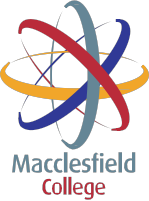 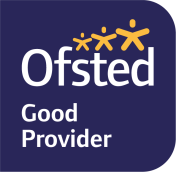 AF = Application FormQA = Qualification AuditI = InterviewT = Task e.g. micro teachDetails:Details:Job TitleLecturer in Electrical Installation FacultySTEMReporting toProgramme Leader in ConstructionSalary Up to £32,475 per annumLocation/HoursMacclesfield CollegeFull time – 37 hours per weekDisclosure Barring Check  Level Enhanced Disclosure Barring Checks – children Pension SchemeTeachers’ Pension SchemeIntroduction and Job Purpose Macclesfield College has an innovative vision in delivering high quality education to a wide range of learners.  The post-holder will be involved in the marketing, planning, delivery, assessment and internal verification of Electrical programmes across 18th edition and 2365.  This will involve supporting the Colleges learners in achieving their academic goals and career progression by delivering high quality lessons, and ensuring high student attendance and satisfaction.

The post-holders existing excellent skills will be enhanced by the College’s continuous professional development programme.Key AccountabilitiesSpecial FeaturesThe post will require some evening work to support classes and weekend working to support College events including interview evenings and parent’s evenings.The post may require course management responsibility.Teaching will be across a range of programmes and levels.Details:Details:Job TitleLecturer in Electrical Installation Faculty STEMQualificationsDesirable / EssentialAssessment Methods (AF/QA/I/T)A degree level qualification in Electrical engineering or equivalentEAF/QACurrent teaching qualification to the required national standards EAF/QALevel 2 qualifications in English, Mathematics and ITQ or a willingness to work towards the qualifications in a timely manner.EAF/QAAssessor Awards D32, D33 or A1 and Verifier Awards D34 or V1or a willingness to achieve these awardsDAF/QA18th Edition Wiring regulations (update)DAF/QACharacteristicsDesirable / EssentialAssessment Methods(AF/QA/I/T)To be able to work effectively as a member of a teamEAF/ITo be able to communicate effectively, both verbally and in writing, with a wide variety of people at all levelsEAF/ITo be well organised and possess effective time management skillsEAF/ITo be able to use a wide variety of digital resourcesEAF/ITo possess strong interpersonal skillsEAF/ITo demonstrate a good level of health and safety awareness and the ability to apply safe working practicesEAF/IExperience and KnowledgeDesirable / EssentialAssessment Methods(AF/QA/I/T)Recent experience of teaching within Further Education EAF/IExperience of working within the Electrical industryEAF/IExperience of teaching across a range of levels and up to level 4EAF/IExperience of practical delivery in electrical EAF/IKnowledge of  the awarding body’s quality assurance procedure and associated administration systemsEAF/ IExperience of assessing and internal moderationEAF/IGeneral duties applicable to all staff employed at the College:All employees have a general duty in law to take reasonable care for the health and safety of themselves and of other persons who may be affected by their acts or omissions.   Staff must understand and be committed to the College’s Health and Safety Policy statement and the College’s safety priorities and be aware of his/her contribution to such priorities. All staff are also required to be aware of and comply with the health and safety legislation and other College requirements that are relevant to his/her post.Signed								 Date			                      Post HolderSigned								 Date			 	                                         Line Manager